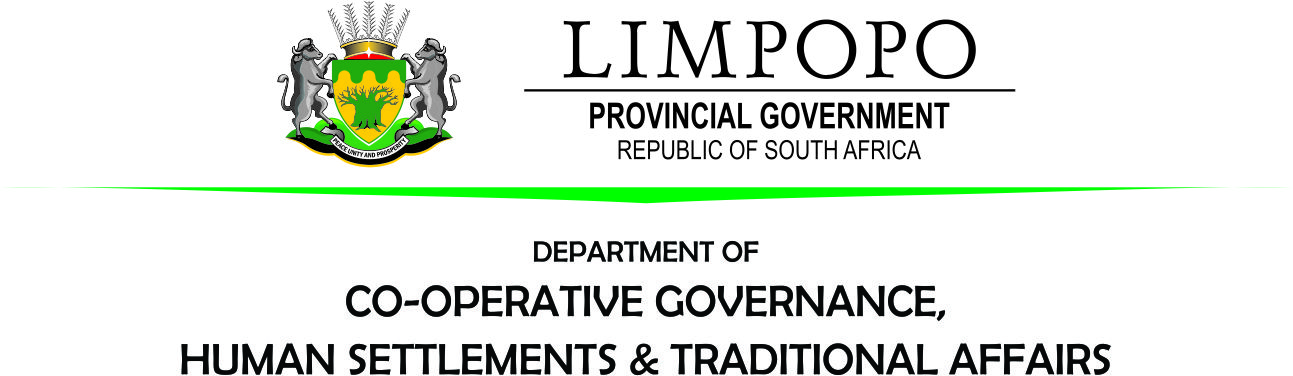 LIST OF SUBMITTED BIDDERS FOR COGHSTA B05/2019-20FY: PROJECT PACKAGING AND FEASIBILITY ASSESSMENT: DEVELOPMENT OF THE PROPOSED COMMUNITY RESIDENTIAL UNITS AT TALANA HOSTELBID NUMBERNAME OF BIDDER01SEZIGEN CONSULTING ENGINEERS02SOUTH AFRICAN HORIZONS (PTY) LTD03SUPERIOR QUALITY AND TECHNOLOGIES 8 (PTY) LTD04ACUTE INNOVATION (PTY) LTD05 KIPP CONSULTING ENGINEERS NORTH06VCL CONSULTING AND ASSOCIATES07AMB ENGINEERS LILIBARA JV08RHANDZO PROJECTS09AES CONSULTING10LODEMANN HOLDINGS (PTY) LTD